INDEX001Robe of RighteousnessWelcome to the Re-Discovering God Podcast with Ian Hartley and Warren Kay00:50:49 min06 Jan 2020002The Keys of the KingdomJesus promises His followers the keys to the Kingdom. Discover what that means00:33:33 min12 Jan 2020003What We all Long ForAt Jesus’ baptism He hears God’s voice from heaven with a message for you as well00:36:08 min19 Jan 2020004What the Writer MeansDiscover how to read scripture with the intent of learning what the writer is meaning to say00:42:27 min03 Feb 2020005The Samaritan WomanJesus is very gentle as He introduces Himself as the Messiah to this Samaritan woman.  It transforms her life as it does ours00:41:18 min02 Feb 2020006Abba’s ChallengeDiscover the challenge Abba has in getting us to believe who we really are00:34:49 min009 Feb 2020007The Lord’s PrayerDiscover God’s heart as we listen in on this prayer Jesus prays to the Father00:39:28 min16 Feb 2020008Discerning the DevilJesus in the New Testament reveals the answer to what is described in the Hebrew Scriptures of the Old Testament of the dual personality, the good and the bad of God.  Any supernatural event in the Old Testament is ascribed to God, but Jesus reveals what is really happening00:55:56 min23 Feb 2020009Women in MinistryUnderstand what the Bible says about Women in Ministry00:49:43 min01 March 2020010The Centrality of ForgivenessDiscover how central the aspect of forgiveness is to life.  Learn what forgiveness is not, what it as, as well as the importance of forgiving each other, ourselves and ultimately God00:46:43 min08 March 2020011Hardening Pharaoh’s HeartDiscover the importance of understanding idioms that help you understand what the Bible is saying.  With that insight you will catch a glimpse of what is really happening with Pharaoh’s heart 00:42:08 min15 March 2020012The Impact of WordsDiscover how incredibly powerful words are00:43:02 min22 March 2020013Birth and RebirthDiscover insights into our Spiritual rebirth as we look at Jesus’ conversation with Nicodemus in John 300:53:09 min29 March 2020014Hope for the Worst of TimesAs we enter this Corona Virus Pandemic period, we have no idea how bad this will be or how extensively we will be affected. However, in today’s podcast you will find hop in knowing how captivated God is with you.  So, “Let not your heart be troubled...”00:26:01 min05 April 2020015God’s Control and the CoronavirusWhile some suggest that this virus is being sent by God to warn those who have betrayed His teachings, discover who is assaulting this world with a deadly Coronavirus Pandemic.  Also discover the means God uses to influence mankind00:46:13 min12 April 2020016Guilt and Shame (Part 1)Discover the difference between guilt and shame so that you can experience the freedom of both as God desires for you00:40:21 min07 Feb 2021017Guilt and Shame (Part 2)Discover the difference between guilt and shame so that you can experience the freedom of both as God desires for you00:46:04 min08 Feb 2021018Judgement by JesusDiscover what Jesus said about the judgement and be able to rejoice in the amazing advantage yo3u have01:00:15 min03 May 2020019The Problem of Suffering (Part 1)Join us in looking carefully at something we have all experienced, suffering.  This is possibly the one thing more responsible than anything else for a person becoming an agnostic or atheist:  The Problem of Suffering00:55:06 min10 May 2020020The Problem of Suffering (Part 2)Discover the insight Jesus gives us on suffering and the perspective that apocalyptic literature provides00:46:10 min17 May 2020021A Sabbath Apology (Part 1)Discover what God intended the Sabbath to accomplish00:46:44 min24 May 2020022A Sabbath Apology (Part 2)Discover what God intended the Sabbath to accomplish00:18:15 min31 May 2020023Suffering in The Seven ChurchesWith this episode we begin a series on the Book of Revelation.  We begin by discovering the common thread of Suffering in the Seven Churches00:50:09 min07 June 2020024Suffering and The Seven SealsThe theme of suffering continues in the seven seals as God is asked when He will finally make things right00:31:49 min14 June 2020025Suffering and The Seven Trumpets (Part 1)Our journey in Revelation continues as we discover who the active agent is behind the Seven Trumpets as they describe the terrible destruction that comes to the earth.  It’s not who you might have thought!00:30:36 min21 June 2020026Suffering and The Seven Trumpets (Part 2)Our journey in Revelation continues as we discover who the active agent is behind the Seven Trumpets as they describe the terrible destruction that comes to the earth.  It’s not who you might have thought!00:35:22 min28 June 2020027Suffering and The Seven Battle ScenesDiscover the series of Battle Scenes where the Destroyer consistently opposes God and His people, creating suffering in this world00:44:45 min05 July 2020028Suffering and The Seven Last Plagues (Part 1)The Character of God becomes very clear as we understand the true initiator of the Seven Last Plagues.  It builds on each presentation of the Suffering in Revelation Series and has been a life changing understanding for both of us00:38:38 min12 July 2020029Suffering and The Seven Last Plagues(Part 2)The Character of God becomes very clear as we understand the true initiator of the Seven Last Plagues.  It builds on each presentation of the Suffering in Revelation Series and has been a life changing understanding for both of us00:32:07 min19 July 2020030The Interludes of HopeDiscover the message that is in each of the four interludes that reveal the secret to surviving the complete destruction that comes at the end of time00:51:47 min26 July 2020031Discovering the True Anti-ChristDiscover the truth about the end time master deception that will be so convincing that even God’s people will be challenged to know the truth until something happens and it will be clear to the followers of Jesus00:34:40 min02 Aug 2020032Does God Punish Women for Men’s Wickedness?Discover how to apply the lens Jesus gives us which enables us to understand the God He knew instead of the God so often portrayed in the Old Testament00:45:41 min16 Aug 2020033And the Walls of Jericho Fell DownIn this episode we look at a story that can be understood very differently when you look at it through the lens that Jesus gives us about God.  In the future we will look at a few other situations in the Old Testament 00:48:29 min23 Aug 2020034Who killed Uzzah?This story has been a puzzle for many.  With the view that Jesus gives us of God, we are enabled to see the story through different lenses and discover who really killed Uzzah00:44:41 min13 Sept 2020035The Mystery of God (Part 1)In Ephesians, Paul shares the Mystery of God and the unpacks it fully in Romans 5.  Fasten your seat belt because his explanation is an amazing picture of the grace and generosity of God that Christianity has failed to embrace.  It seems too good to be true.  Yet, it is better than good advice, it is Good News. This is the first of a two-part series00:42:57 min20 Sept 2020036The Mystery of God (Part 2)The Mystery of God as explained by Paul in Romans 5 is so good, it seems too good to be true.  It is truly the Good News of what God has already accomplished, in Christ, for each person that gets born on this planet.  It doesn’t get any better than this00:29:58 min27 Sept 2020037Noah’s Flood and God (Part 1)Join us as we take a careful look at the story of the Flood through new lenses that Jesus enables us to wear00:39:23 min 04 Oct 2020038Noah’s Flood and God (Part 2)Join us as we take a careful look at the story of the Flood through new lenses that Jesus enables us to wear.  Discover where the natural cause of the flood could have originated, resulting in an event that God was unable to prevent from destroying the earth 00:31:20 min11 Oct 2020039The Cleansing of the Temple and Violence Join us as we look carefully at the cleansing of the Temple and discover why the sellers left the temple area afraid of Jesus and yet the children and those in need of healing came to Jesus, and apparently, they were not afraid. Many look casually at this story and conclude that Jesus used violence to clear the temple, a conclusion that is far from the truth 00:49:12 min19 Oct 2020040Jesus “Curses” the Fig TreeIf Jesus is not violent, what do we do with the time that He cursed the fig tree?  Join us to discover what Jesus was really endeavoring to accomplish in this story about the fig tree00:40:38 min25 Oct 2020041Who Destroys the Wicked? (Part 1)We have been raised to believe that it is God that destroys the wicked at the end of time.  Join us as we consider what that is saying about God and is that consistent with the God that Jesus knew?  If it is not God, then who would bring about such a complete destruction?  00:45:12 min01 Nov 2020042Who Destroys the Wicked? (Part 2)In this episode we look at Jesus’ role in the destruction of sinners at the Second Coming and the end of time 00:37:19 min08 Nov 2020043Who Destroys the Wicked? (Part 3)In this podcast we look at the verses in Isaiah and Ezekiel that talk about the destruction of the devil00:34:54 min15 Nov 2020044The End of the Wicked in Revelation We take a closer look at the verses in Revelation that talk about the end of the wicked.  Discover what happens when God is forced away  00:40:19 min22 Nov 2020045The Two Trees in the Garden (Part 1)Let us take look at the two trees in the Garden of Eden and discover how they, symbolically, represent two views of God.  One view is held by the Old Testament writers and the other by Jesus who has seen God and knows God’s heart  00:30:42 min29 Nov 2020046The Two Trees in the Garden (Part 2)Jesus’ understanding of God is radically different than that revealed by the Old Testament writers.  No wonder the disciples asked Him to show them the Father.  Fortunate for us, He shares with us the God that He knew and revealed Him through His life and teachings00:36:01 min06 Dec 2020047Nailed to the CrossJoin us in discovering what Paul says was nailed to the cross in Colossians 2:13,14 as Ian exegetes this passage.  Rejoice with us as we realize we can live each day with absolute confidence00:51:53 min03 Jan 2021048The Solid Rock and rolling stonesDiscover what It means to build your house on the Rock instead of the shifting sands00:52:28 min10 Jan 2021049Voting God as UnselfishDiscover the importance of seeing God as unselfish as part of the great controversy01:10:18 min24 Jan 2021050Fervent Prayer (Part 1)Prayer is so much more than asking God to do things for you.  Discover an aspect of prayer that will enable you to have a relationship with the One who has been pursuing you your whole life00:38:02 min02 Feb 2021051Fervent Prayer (Part 2)Prayer is so much more than asking God to do things for you.  Discover an aspect of prayer that will enable you to have a relationship with the One who has been pursuing you your whole life00:25:32 min07 Feb 2021052The GospelDiscover that the Gospel is most probably much better than you have imagined. It really is so good that it seems too good to be true. Yet, God is so amazing that He actually, forgave all our sins and He saved everyone00:57:10 min14 Feb 2021053God’s Justice, Jackson, and SophieIt seems to us that most people want justice and a bit of revenge on those who have hurt us.  Discover the difference between Punitive and Restorative Justice and which of those God asks us to join Him in giving it liberally01:02:53 min21 Feb 2021054Evidence of God’s Sovereign Forgiveness (Part 1)Come and join us on a journey through scripture to discover the forgiveness of God for all people00:46:42 min28 Feb 2021055Evidence of God’s Sovereign Forgiveness (Part 2)We conclude our look at God’s sovereign forgiveness and reveal how an often-used verse that seem to imply that there are conditions for the forgiveness of sin, is so terribly misunderstood, even today. Our prayer is that as you are immersed in the amazing forgiveness of God your life will be transformed00:36:08 min07 March 2021056Being a Seventh-day AdventistDiscover why Ian is a Seventh-day Adventist.  There are several factors.00:56:34 min14 March 2021057The Gift of GodCome and be reminded once again of the amazing, unconditional grace that God gives to all mankind.  It is life changing as we come to see Him more clearly, we are drawn to love Him more dearly, and enabled to follow Him more nearly00:55:48 min21 March 2021058The Armour of God in ChristJoin us as we look carefully at what the various pieces of God’s armor are as described in Ephesians 6 and how they will protect us against the enemy that is out to steal and destroy01:03:47 min28 March 2021059Who killed Jesus? (Part 1)Join us for a quick overview of some of the more popular atonement theories (understandings as to why Jesus had to die) and then we begin to look carefully at scripture to understand who killed Jesus00:54:30 min04 April 2021060Who killed Jesus? (Part 2)We continue to look carefully at more scripture to better understand the most important event in Jesus’ life.  His death on the cross reveals the heart of God as He longs to convince us of His everlasting love for all His children01:03:42 min11 April 2021061The Wrath of God (Part 1)What is the Wrath of God?  For centuries we have thought it was God finally getting back at those who had rejected Him and responding in some retributive way.  We discover in this two-part series that since we think that is how justice comes about and that we would get revenge if we had the chance, we seem to have placed that on God and assume that He does that as well.  We have these phrases like, God says” vengeance is mine” and this is God’s “strange” act that if you join us on this journey will take on a different perspective that is consistent with the God that Jesus knew and revealed to us in His life00:41:39 min25 April 2021062The Wrath of God (Part 2)What is the Wrath of God?  For centuries we have thought it was God finally getting back at those who had rejected Him and responding in some retributive way.  We discover in this two-part series that since we think that is how justice comes about and that we would get revenge if we had the chance, we seem to have placed that on God and assume that He does that as well.  We have these phrases like, God says” vengeance is mine” and this is God’s “strange” act that if you join us on this journey will take on a different perspective that is consistent with the God that Jesus knew and revealed to us in His life00:51:10 min02 May 2021063Angels’ Advice on Worship (Part 1)The Three Angels’ messages of Revelation 14 have been central to Adventist belief and teaching for many years, at times creating more fear than assurance.  Join us in a closer look at what these angels haven to say about the importance of worship and a clearer understanding of the God that Jesus knew00:51:47 min09 May 2021064Angels’ Advice on Worship (Part 2)The Three Angels’ messages of Revelation 14 have been central to Adventist belief and teaching for many years, at times creating more fear than assurance.  Join us in a closer look at what these angels haven to say about the importance of worship and a clearer understanding of the God that Jesus knew00:41:35 min13 May 2021065Ravishing Rizpah and King DavidJoin us as we endeavor to understand a tragic story in the Old Testament.  We catch a picture of how they understood God and how it appeared He functions00:46:28 min22 May 2021066The Fable of the Fabulous Forgiving Father (Part 1)Join us as we look at Jesus’ best description of the heart of the Father and let it change your life forever.  Our prayer is that you too ill believe what the Father says about you and see yourself as a son or daughter of the Father, no longer a slave that needs to repent or change in some way00:47:42 min30 May 2021067The Fable of the Fabulous Forgiving Father (Part 2)Join us as we look at Jesus’ best description of the heart of the Father and let it change your life forever.  Our prayer is that you too ill believe what the Father says about you and see yourself as a son or daughter of the Father, no longer a slave that needs to repent or change in some way00:25:20 min05 June 2021068Is God Vulnerable? (Part 1)Join us in a close look at the Millennium in Revelation 20 as we discover the vulnerability of God00:53:37 min12 June 2021069Is God Vulnerable? (Part 2)Join us as we continue our close look at the Millennium in Revelation 20 as we discover the vulnerability of God00:48:04 min19 June 2021070Is God Vulnerable? (Part 3)Join us as we conclude look at the Millennium in Revelation 20 as we discover the vulnerability of God.  In this episode we look closely at why God would raise the wicked back to life after they have been destroyed.  What purpose does that serve?00:54:56 min26 June 2021071The Wonder of God – John 3:16Come and bask with us in the wonder of God as described by Jesus in this well-known verse01:00:49 min03 July 2021072Freedom from Guilt and Shame – John 3:17 (Part 1)This podcast takes a closer look at the verse following John 3:16 which we are all familiar with and know so well.  But in this next verse is a picture of God that is just amazing.  If you want to be free from guilt and shame, then this one is for you.  Catch a glimpse of a God that did not come to judge or condemn but to save.  Learn the importance of trusting His heart rather than your own.  There is so much Good News.  Come and enjoy the journey00:36:35 min10 July 2021073Freedom from Guilt and Shame – John 3:17 (Part 2)So, if God sent Jesus to save us instead of judge or condemn us, why do we experience so much guilt?  Discover the source of guilt and shame and how to deal with it.  God is just amazing when seen through the eyes of Jesus00:33:18 min17 July 2021074God, Me and YouCatch a glimpse of God through the lense of the Color Personality Profile.  Understand the important of making a distinction between your identity in Christ and our condition01:03:40 min24 July 2021075Dealing with Excruciating LossWillie shares his journey of experiencing excruciating loss and how he dealt with it.  As a young Pastor in South Africa, he and his family are in a terrible car accident and his 16-month son is killed.  Then he has a heart attack and gets diabetes.  Years later, while living in Canada, his wife is diagnosed with a brain tumor and three months later she passed away.  Learn how your picture of God enables you to deal with excruciating loss as you listen to Willie share his story as he discovers that God is not the cause of his loss and pain but is also experiencing the loss and feeling his pain with him00:52:54 min31 July 2021076The Kingdom of HeavenDiscover how the Kingdom of God or Heaven that Jesus came to establish is very different than the kingdom of this world.  It is a Kingdom where the first will be last and the last will be first, where love and service are supreme and lordship disappears, where the Good Nes of the Gospel is that this Kingdom had already become a reality before Jesus had died on the cross.  So much to understand as we become citizens of this Kingdom 01:07:51 min07 Aug 2021077The Cataclysmic Witness of Two Cousins (Part 1)As we continue to look at the Kingdom of Heaven, we discover the gradual transition begun by John the Baptist that was continued by Jesus.  John the Baptist moved the center of Judaism from the temple to the Heart and Jesus moved it from the Law to Love.  The shift has a cataclysmic effect on Judaism and resulted in the beginning of Christianity 00:41:30 min21 Aug 2021078The Cataclysmic Witness of Two Cousins (Part 2)As we continue to look at the Kingdom of Heaven, we discover the gradual transition begun by John the Baptist that was continued by Jesus.  John the Baptist moved the center of Judaism from the temple to the Heart and Jesus moved it from the Law to Love.  The shift has a cataclysmic effect on Judaism and resulted in the beginning of Christianity 00:41:45 min28 Aug 2021079The Transfiguration of JesusJesus realizes He has so upset the religious leaders they are going to take His life.  As before His ministry began, He goes to the desert to pray, He now goes up a Mountain to be with God. He takes three of His disciples to be of encouragement, but they fall asleep, only to discover that God has shown up to encourage Jesus Himself through the presence of Moses and Elijah who were both in heaven, even though they had sadly fallen short of the idea and failed in their mission.  Yet here they are encouraging Jesus.  God speaks a message to the disciples, who were thinking that Moses, Elijah and Jesus were to be taken with the same weight of importance.  Don’t miss what God says01:04:47 min04 Sept 2021080We did not choose to be born hereNot one of us chose to live on planet earth.  It was thrust upon us with all the sadness and sorrow of living and dying here.  Not one of us condemns a child born blind or deaf, afflicted with some dreadful syndrome.  We are not kinder than God.  We can make the best of our sorry situation, but it is not fair01:18:25 min11 Sept 2021081You were deadDiscover what was actually nailed to the cross and how that impacts our lives.  Learn what Jesus accomplished when He rose from the dead and what it means to be raised with Christ00:59:10 min18 Sept 2021082The Judgement of the Saved (Part 1)Join us as we discover that the judgement has often been very misunderstood.  We realize that God as judge does not initiate the judgement but the accuser – Satan and at times it is God who is being judged.  Prepare to discover that we have nothing to fear in the judgment00:52:27 min09 Oct 2021083The Judgement of the Saved (Part 2)Join us as we discover that the judgement has often been very misunderstood.  We realize that God as judge does not initiate the judgement but the accuser – Satan and at times it is God who is being judged.  Prepare to discover that we have nothing to fear in the judgment. So much Good News00:38:17 min16 Oct 2021084The Judgement of the Saved (Part 3)We conclude this three-part series of the Judgement of the Saved.  Wow, what a journey into the heart of God as we realize while He is the Judge – He does not condemn.  His role is to preside over the judgement while the enemy and accuser brings his accusations and initiates the judgement.  Discover several aspects to judgement as we look at several case studies.  Our hearts burned within us as we were reminded of this amazing God that loves us more than we can comprehend.  We trust your heart will be drawn to Him as well00:59:53 min23 Oct 2021085The Supremacy of ChristAs we take a closer look at the book of Hebrews, we discover it was written to a group of people who had left the temple worship with its traditions, ceremony and ritual to meet in a house church and follow Jesus.  But now they were having second thoughts and are considering returning to the worship at the temple and all they were accustomed to.  The book of Hebrews reminds them that Jesus Christ is supreme and greater than all the temple holds important.  Whatever you can name, Jesus is greater: Angels, Moses, the High Priests, Abraham, Sacrifices – Jesus is greater than them all.  Come and join us on this journey as we celebrate Jesus01:05:30 min20 Nov 2021086Human sacrifices in Israel (Part 1)Join us as we take a closer look at human sacrifices in the Bible and discover that there is ample evidence that Israel was sacrificing more than just animals but also their very own children.  God says He would never think of requiring such a thing.  So how does that fit with the idea that God requires the death of His first-born Son before He is able to save us and forgive our sins? We begin this journey in this episode and will continue for a few more as we struggle to see the God that Jesus knew in the whole idea of sacrifices00:52:43 min27 Nov 2021087Human sacrifices in Israel (Part 2)We continue on our series as we look more closely at sacrifices in Israel and the five basic types of sacrifices, they made.  Then next week in the third episode in this series of three, we will conclude and look at how God relates to the tradition of sacrificing animals at the temple.  We discover that what Christianity has taught for years may in fact not be the case.  Join us as we continue on this journey00:43:41 min08 Dec 2021088Human sacrifices in Israel (Part 3)We conclude our series on sacrifices with a very eye-opening look at the evidence in scripture that reveal God’s attitude towards sacrifices.  We discover that the whole sacrificial system was not God’s plan but simply God’s way of relating to us in a way we could understand.  He did not want their sacrifices.  We though He did, and so we have built a whole theology around why Jesus came that fit that view but discover it is incorrect.  Jesus came to love us and serve us.  He did not come to die.  In fact, we are the ones that killed Him in such a violent way - He was intent on loving us.  He did not need to die in order for God to forgive us.  He loved us and we killed Him as He was trying to communicate to us that we were already forgiven.  What an amazing picture of God 00:44:06 min11 Dec 2021089God as a Consuming Fire (Part 1)The to God as a consuming fire.  How is that to be understood in the light of a nonviolent God?  Is it true that in the end God isas a consuming fire and literally consumes the wicked with His presence?  Join us in discovering what this means in the light of what Jesus knew about God00:47:11 min18 Dec 2021090God as a BabyJesus could have come to this earth in any form He might choose, so why would He come as a baby?  As we track the reaction of people when God showed up, we discover that they are all afraid and so how can God get close to His children once again?  How can we come to love Him to the point of trusting Him?  This is what He longs for.  So, He comes and is born as a baby, because no one is afraid of a baby.  For 33 years He makes His home with us, and we fall in love with Him and then He dies and is resurrected, and we realize we have come to love God and need not be afraid of Him ever again.  Blessings as you celebrate His coming this Christmas00:59:16 min25 Dec 2021091God as a Consuming Fire (Part 2)We conclude our series on how to understand God as a consuming fire as we continue to look carefully at the passages that describe this situation.  It is very important to look at the context of the passages to determine what is being communicated as well as to determine if this is literal or a metaphor.  This journey has been very enlightening and has enabled us to see God as the One that Jesus came to reveal, a God of love for all His people. The One who is Light, Life and Love.  Who brings light by His presence, which makes life possible so that we can experience His undying love for us.  The One who burns away our fear with His love01:00:55 min01 Jan 2022092Believing What?Could it really be that simple to just believe?  What does it mean to believe and what should we believe?  This episode addresses these questions and makes it very clear that we can live with confidence having believed in Jesus. Listen and discover what we have the privilege to believe as a result of His amazing love for us, that continues even when one may choose not to believe00:54:17 min08 Jan 2022093Facing Life’s RecordCould it really be that simple to just believe?  What does it mean to believe and what should we believe?  This episode addresses these questions and makes it very clear that we can live with confidence having believed in Jesus. Listen and discover what we have the privilege to believe as a result of His amazing love for us, that continues even when one may choose not to believe00:54:17 min15 Jan 2022094Discerning the Devil in the Old Testament (Part 1)There are definite challenges when we try to reconcile the way God is portrayed in the Old Testament as opposed to the picture of God Jesus had.  Christianity has not done a good job in answering the accusations made about God by Richard Dawkins that place God in an extremely bad light.  In this podcast we reveal a paradigm that provided a framework to unify the God of the Bible.  It is incredibly simple when we realize that the Hebrews who wrote the Bible, and even still today, have no understanding of the devil.  As a result, everything supernatural was attributed to God, both good and bad.  So come and join us on this exciting journey as we remove the veil that clouds our understanding of God00:54:56 min22 Jan 2022095Discerning the Devil in the Old Testament (Part 2)We conclude our two-part series with this eye-opening lens to see the God of the Old Testament in a way that is more consistent with the way Jesus understood the character of God. It is so very helpful to realize the Hebrew writers didn’t understand the devil that Jesus gives us in the New Testament.  With that understanding it is necessary to go back into the Old Testament and clarify what really is happening in many situations when evil is attributed to God00:55:59 min29 Jan 2022096The Gospel is EverlastingWe usually think of the gospel as something the God initiates in response to the entrance of sin.  Join us as we pursue the idea that the Gospel, the Good News, has always been from before creation and will continue into the world to come.  It describes God’s unwavering commitment to love no matter what happens because that is who He is - love01:01:44 min04 Feb 2022097The Government of God (Part 1)Have you ever wondered about God’s government?  The way our government works is the one with the most power carries the day.  But God’s government is very different because God is love and gives free choice to us.  People can choose to not follow Him. What then are the consequences? In this part we review the typical ways of thinking about government.  In part 2, we will propose a way of understanding God’s government 00:41:11 min12 Feb 2022098The Government of God (Part 2)In Part 1, we looked at what the government of God could look like. Then in this part 2, we look at the Romance Model of the Government of God that seems to fit better than any other model considered.  We invite you to join us as we consider what Jesus said about His Kingdom and a couple of observations of Paul00:52:29 min19 Feb 2022099The Government of God (Part 3)We conclude this series on the government of God as we look at the grand choruses in Revelation 4 and 5 to discover what had been finally revealed that caused them to break into songs of praise and adoration for Jesus, the Lamb that was slain and is now able to open the scroll and reveal the other side of suffering.  May your hearts be moved as ours were as we once again come to see Him more clearly, love Him more dearly and follow Him more nearly00:30:32 min26 Feb 2022100Our Conscience and the Holy SpiritHave you ever been confused by the idea that if the Holy Spirit is guiding our conscience why do we at times arrive at very different opinions as to what is the right thing to do?  It appears that someone is not really listening to the Holy Spirit.  Then comes the enlightening idea that perhaps our conscience cannot be equated with the Holy Spirit.  So, what is the role of the Holy Spirit?  Come and join us as we discover the role of the Holy Spirit is the same as that of Jesus, which was to bring joy and abundant life.  So, the idea that the Holy Spirit makes us feel guilty for the things we do is not correct.  Discover where those feelings of guilt and shame originate and that the Spirit is intent on bringing the fruits of the Spirit into our lives. Amazing!00:53:55min05 March 2022101The idioms of the Bible (Part 1)There are some things in the Bible that just don’t make sense if taken literally.  This episode helps us make sense of the Bible when we understand the idioms used and we realize what is being communicated.  We will be talking about a few and will continue next week with some more.  These will serve as examples that will help you when you discover other sayings in the Bible that seem a bit extreme or misplaced and realize you are probably looking at an idiom00:50:56min09 April 2022102The idioms of the Bible (Part 2)We conclude our series on Idioms and Symbols of the Bible.  Reimagine what you understood John the Baptist meant when he introduced Jesus as the Lamb of God.  This idiom has far-reaching implications.  The Bible is an ancient document that was written in another language and needs careful thought to understand what is really being communicated.  We hope you will be blessed and enabled to see a better picture of our amazing God01:00:14 min16 April 2022103The Seven last words of JesusThese seven last words of Jesus are probably not the most memorized words of Jesus and yet they give us tremendous insight into the very heart of God and reveal His amazing love for each of His children that exist on this earth.  May your heart be encouraged as you listen00:50:04 min23 April 2022104Jesus is the ONELook with us at the scriptural evidence that reveals that Jesus is not just a great one but is the greatest ONE.  We brag about Jesus and how He stands head and shoulders above everyone in every way.  What He tells us about God carries more weight than anyone else in the Bible.  God Himself says listen to Him01:00:17 min30 April 2022105Is God moral?Have you ever considered that the way the Bible portrays God is very immoral?  If you carefully read the stories, you find that God is attributed to doing things that, if anyone else did them, we would declare that person immoral.  Yet, of course, we believe God is moral.  So, the challenge is how do we understand these stories of the Bible?  We look closely at some of these stories and endeavor to provide a way to understand them and yet show that God is indeed moral as Jesus reveals01:18:26 min14 May 2022106The Nature of Free ChoiceIn looking carefully at the first and Second Adam today, we discover the importance of the free choice that we enjoy.  No choice that has a punishment attached is a free choice.  Too often the way Christianity has described salvation is that it is a forced choice and leaves God in a very negative light, who destroys those who exercise their freedom and decide not to follow Him01:06:37 min11 June 2022107Did Jesus Die the Second Death?Join us as we take a closer look at what it meant for Jesus to die the second death and discover the power of the resurrection00:56:58 min19 June 2022108The Sign of JonahOf the many options that Jesus had, He chooses the sign of Jonah to illustrate what He was about to experience in His death and resurrection.  Come on this journey with us as we uncover what is behind this story that sheds light on Jesus and His experience.  You will be fascinated as this takes on so much more meaning than it ever has before00:57:08 min25 June 2022109The Truth we could not BelieveHave you ever wondered what texts Jesus used in His Bible Study with the two on the Road to Emmaus or the rest of the disciples?  In this podcase we share what we think He showed them because they were blind to what was hiding in plain sight.  It makes us wonder what we might still be missing.  Come and join us as the adventure continues01:06:24 min02 July 2022110Sacrificed or Slaughtered?If all that was needed for God to save sinners was the death of Jesus, then why was He tortured before He died?  This episode reveals the difference between the sacrifice and the slaughter of a victim.  In doing so, we understand the reason Jesus suffered so much and what that means to not just us, but to the whole universe.  God was dealing with a bigger issue.  The controversy surrounding His character in sending Jesus to this earth to love and serve us and we in turn tortured and killed Him.  God’s love allowed us to do the unthinkable so the universe would know forever that God is not selfish but loved to the very end01:03:36 min09 July 2022111THE PLANHave you ever wondered what God’s plan for us would have been if sin had not entered this world?  In this episode we take a careful look at what scripture says and discover that His PLAN was absolutely amazing.  It was so good that it is hard for us to believe.  Imagine, He planned all along to adopt us into the family of God, to become part of the royal family.  That will still become a reality in spite of sin, and not because of sin.  One day God will make His dwelling with us, and we will be His people and He will be our God00:58:42 min23 July 2022112AWho killed Ananias and Sapphira? (Part 1)When we take a close look at the character of God, we realize there is much in the Bible that needs to be better understood.  Today we look at a story in the New Testament that, when understood in the traditional way, gives a picture of a scary god, that will lash out with vengeance over a rather trivial indiscretion.  Yet, there are many people in Biblical history that are far more wicked than Ananias and Sapphira.  Nothing happens to them.  They are allowed to live their lives with no repercussion.  So how fair is that?  What we discovered, is that perhaps the one who is the author of death causes more people to die than meets the eye.  It would be impossible for the One who is the author of life to cause their death because that sim goes against His very being 00:55:25 min12 Sept 2022112BWho killed Ananias and Sapphira? (Part 2)When we take a close look at the character of God, we realize there is much in the Bible that needs to be better understood.  Today we look at a story in the New Testament that, when understood in the traditional way, gives a picture of a scary god, that will lash out with vengeance over a rather trivial indiscretion.  Yet, there are many people in Biblical history that are far more wicked than Ananias and Sapphira.  Nothing happens to them.  They are allowed to live their lives with no repercussion.  So how fair is that?  What we discovered, is that perhaps the one who is the author of death causes more people to die than meets the eye.  It would be impossible for the One who is the author of life to cause their death because that sim goes against His very being 00:58:52 min13 Sept 2022113Who really is in Control?What does it really mean when we say: “God is in control”?  We take a closer look at a series of terms that help us understand if we are experiencing natural consequences or the reward or punishment of someone who is exercising their control over us.  We look at inherent law, consequences, imposed law, punishment, power, authority, abuse, control, our will or choice, willpower and free choice or free will.  We think this podcast will bring clarity to these terms and what is meant by them, as well as clarity to how God functions and how much He is able to control, given that He loves us and is especially fond of us 01:03:31 min03 Sept 2022114Trial by OrdealJoin us as we struggle to understand this story recorded in Numbers 5.  How they determined if a woman had been unfaithful to her husband.  It raises many questions on how we understand inspiration.  Thankfully, this is not still in practice.  The history is fascinating of the many varieties of trial by ordeal there have been down through the ages 00:56:07 min17 Sept 2022115Jesus’ Miracles Replicate CreationI am sure you have pondered the idea of creation verses evolution.  In this podcast we look at it from a very different perspective.  Jesus, in His miracles, miraculously repeats the miracles of creation as He ministers to people.  As we discover this, we have the assurance that there is no need to question whether He could do it at the beginning of life on this planet 00:37:27 min24 Sept 2022116The Non-violent Transcendent Creator  Gen 1Join us as we explore the very first chapter of Genesis and discover a picture of God that is non-violent.  How very fitting that this is the only story of creation that has no violence in it.  All the other stories of creation grow out of some kind of violence.  It is a consistent picture of God.  In this account of creation God is transcendent and merely speaks the world into existence.  Next time we will discover the second description of creation where God is intimately involved with His creation 00:42:16 min05 Nov 2022117The Intimate Immanent Creator  Gen 2The second account of creation is amazing, as God gets His hands dirty forming Adam and then also the animals from the ground. It just becomes so real as we discover things that were not good.  The intimacy of God “kissing” Adam into life – breathing or inspiring him to come alive just like Jesus did as He breathed on the disciples and as God is doing for all mankind today and every day.  What a beautiful summary of the account of creation.  Join us on this journey as we see a very intimate picture of our Creator God00:46:26 min12 Nov 2022118The Broken-hearted Creator  Gen 3As our series in Genesis continues, we look at chapter 3 where the story takes a sudden twist.  Adam and Even transition from following God to following Satan and the tragic consequences that come as a result.  How this sad turn of events must have broken God’s heart as his children, His creation, have been deceived and no longer understand and trust Him.  He has a problem to which Jesus is the answer.  What Good News He was when He arrived and revealed the true character of God once again00:58:36 min19 Nov 2022119The Lonely-hearted Creator  Gen 4In Genesis 4, we discover a God that is lonely for His child, Able, who has just been murdered by his brother, Cain.  My, how rapidly the venture with the devil away from God results in such a tragic event.  It is hard for us to imagine what this was like for people who have yet to experience the death of another human being.  yet, God puts a mark on Cain to protect him from further danger.  God’s mercy rises above the tragic results of sin00:55:46 min26 Nov 2022120The God Who Restrains Catastrophes  Gen 5In Genesis 5, are the genealogies of Adam and Cain.  Be amazed with us with the many nuggets of insight we discover hidden in what is usually a very boring chapter.  Methuselah lived longer than anyone else has ever lived with an age of 969 years.  His name means ”When he dies, it will happen”.  Sure enough, the year he died the flood came.  The fact that he lived so incredibly long, suggests that God was restraining the catastrophic flood from happening as long as He could, hoping that more than just Noah and his family could be saved00:48:04 min03 Dec 2022121When Violence Fills the Earth  Gen 6aWe usually attribute the destruction of the flood to God as His attempt to deal with the violence that pervaded in the world at that time.  However, having a closer look at the character of God, we discover that this is virtually impossible because it is so contrary to who He is.  Join us as we consider who the real destroyer actually is00:55:16 min17 Dec 2022122Time to Stop Blaming God for Evil  Gen 6bAs we continue with the story of Noah, we discover that the principle of Prediction does not mean Causation, becomes critical to understanding this story and the Bible.  Join us as we endeavor to make sense of the story of Noah and the flood in light of the life and teachings of Jesus00:54:50 min18 March 2023123The 3 in 1 Flood Story Gen 7As we move now from Noah to the story of the Flood, we discover that the author of Genesis, understood to be Moses, tells the story three times in this chapter, adding more detail with each telling.  We note that this was a typical part of a verbal society.  We also make note of the many references to 40 days in scripture and realize it is not to be understood as a literal number but a figure of speech.  Given this destruction of the inhabitants of the earth, God in mercy, manages to save all who choose to be saved00:43:34 min25 March 2023124God’s Covenant with NoahAs the flood waters recede and Noah and his family are able to leave the ark, he makes a sacrifice to God in an attempt to prevent God from destroying the earth again and God assures him that no matter how evil the people may become, He will never again destroy the ground or strike down every living creature.  What an amazing covenant God makes with Noah and the rest of mankind00:42:36 min08 April 2023125God’s Covenant with all LifeGen 9 (Part 1)In this podcast we review the many covenants that God has made with His people.  We discuss the importance of blood as well as the rainbow that God used to assure His people that He would never again destroy the world with a flood01:05:03 min06 May 2023126God’s Covenant with all LifeGen 9 (Part 2)This episode looks carefully at Noah’s sons and a rather perplexing incident that happens between Noah and his sons that results in a curse being placed on a descendant of one of those sons.  As a result, a disturbing fable developed from this story that for centuries was given as justification for the enslavement of people of color.  This was used by many to justify the mistreatment of people for a very long time.  Eventually there was a change and slavery were abolished00:40:10 min20 May 2023127Why Only 70 Descendants of Noah?In this episode we take a closer look at the descendants of Noah and discover that, although he had many descendants, only 70 are mentioned.  We discover the interesting use of the number 7- throughout Scripture and are reminded that this is a history of Abraham and his ancestry as God reveals the beginning of the Hebrew people00:38:48 min17 June 2023128The Tower of BabelGen 11In looking at the Tower of Bable story, we are reminded that even though the Bible says that God did the confusing of the languages, we realize that all supernatural events were attributed to God because of a lack of understanding of the devil.  Jesus opened our eyes to that reality and so we can attribute this event to the devil who is the one that brings confusion.  It is interesting to see how the ancestors are mentioned for the purpose of highlighting Abraham who was the friend of God and the father of the Hebrew nation.  His life and that of his descendants, will be the focus of the remaining book of Genesis00:51:54 min24 June 2023129The Call of AbramGen 12We now begin the story of Abram.  His family’s story compromises the remainder of the book of Genesis.  What we have covered up to now, has set the stage for the family of Abrham and the Hebrew people.  Already we find God making him a promise and not changing that, even when he is unable to trust in God’s protection and lies about his relationship with Sarai.  Yet, God remains faithful00:40:56 min15 July 2023130Water to WineThe First SignJohn’s gospel focuses upon seven signs that Jesus performed that would enable people who had never seen Jesus to believe He was the Messiah.  The first of those signs was the turning of water to wine at a wedding in Cana.  It was something that would save the couple and their family from tremendous embarrassment but also legitimize Mary’s story about His miraculous birth and help her regain credibility in the community00:38:04 min22 July 2023131Jesus heals a Man’s son who was dyingThe Second SignWe review the four series of four that we find in John’s Gospel.  Then we take a closer look at the second miracle as Jesus heals a man’s son who was dying.  As a result, the man moves from believing in Jesus’s power to believing in His word to eventually he and his whole family coming to believe in Jesus.  It is a journey of faith that we all must take00:45:09 min29 July 2023132The Invalid is HealedThe Third Sign (Part 1)The third sign that reveals Jesus as the Messiah, is in John 5.  Here Jesus ”violates” the Sabbath and heals a man that has been an invalid for 38 years!  What an amazing story of deliverance as Jesus does for this man what he cannot do for himself.  Just as He does for us all as our Savior - doing for us that we cannot do for ourselves00:49:21 min12 Aug 2023133The Invalid is HealedThe Third Sign (Part 2)The third sign that reveals Jesus as the Messiah, is in John 5.  Here Jesus ”violates” the Sabbath and heals a man that has been an invalid for 38 years!  What an amazing story of deliverance as Jesus does for this man what he cannot do for himself.  Just as He does for us all as our Savior - doing for us that we cannot do for ourselves00:26:13 min19 Aug 2023134Feeding a Great CrowdThe Fourth Sign The fourth sign in the Gospel of John, is the feeding of a great crowd of people who had shown up and interrupted Jesus” time alone with the disciples when they wanted to process the news about John the Baptist’s death.  Jesus is concerned about these people and their need for food while they are still in the distance.  The abundance that Jesus provides is consistent with the abundance of wine for a wedding and grace for all who desire it00:47:51 min26 Aug 2023135Jesus Walks on WaterThe Fifth Sign John shares this fifth miracle of Jesus walking on the water and Peter asked to join Him to be sure it was really Him.  How reassuring of Jesus to respond to their fear and uncertainty of seeing this form walking on the water in the midst of the storm that is threatening their lives with the words don’t be afraid.  These are the words we need to be reminded of as we encounter the storms of life. Don’t be afraid00:55:18 min16 Sept 2023136JESUS HEALS A MAN BORN BLINDThe Sixth Sign (Part 1)In this sixth sign, Jesus heals a man that had been born blind.  Follow closely and you will discover that most translations would lead you to believe that God made him blind so that Jesus could heal him and bring good into his life.  Is that what God does?  Listen, enjoy and find out00:55:08 min30 Sept 2023137JESUS HEALS A MAN BORN BLINDThe Sixth Sign (Part 2)In the second part of this story, we discover a God that is eager to open our eyes and discover the joy of being in a relationship with Him rather than being shackled by the rules surrounding the Sabbath00:28:10 min28 Oct 2023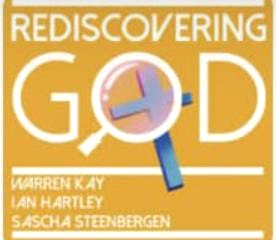 